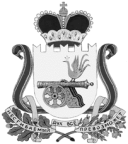 ВЯЗЕМСКИЙ РАЙОННЫЙ СОВЕТ ДЕПУТАТОВРЕШЕНИЕот 28.06.2023 № 63Рассмотрев предложения Администрации муниципального образования «Вяземский район» Смоленской области, решение постоянной комиссии Вяземского районного Совета депутатов по законности, правопорядку и контролю органов местного самоуправления, Вяземский районный Совет депутатовРЕШИЛ: 1. Внести в Положение об увековечении памяти выдающихся личностей и (или) исторических событий на территории муниципального образования «Вяземский район» Смоленской области, утвержденное решением Вяземского районного Совета депутатов от 28.09.2016 №82 (в редакции решений Вяземского районного Совета депутатов от 27.09.2017 № 134, от 26.09.2018 №94, от 28.11.2018 №111, от 27.02.2019 №21, от 01.03.2022 № 13),  следующие изменения:	1) пункт 1.5. раздела 1 изложить в следующей редакции: «1.5. Увековечение памяти выдающейся личности производится посмертно. В целях объективной оценки значимости события или лица, имя которого предлагается увековечить, памятники, памятные знаки, мемориальные доски могут быть установлены, а имена присвоены: - не менее чем через пять лет после кончины лица, имя которого увековечивается, за исключением лиц, чьи заслуги получили официальное признание и удостоены высшего звания Российской Федерации — «Герой Российской Федерации», «Герой Труда Российской Федерации»; - не менее чем через десять лет после события, в память которого они устанавливаются, за исключением события, имеющего общегосударственное значение. Решение об увековечивании памяти исторического события общегосударственного значения может быть принято не ранее чем через один год после соответствующего события.». 2) пункт 1.6. раздела 1 дополнить абзацем следующего содержания:«- на фасадах учебных заведений мемориальные доски устанавливаются в целях увековечения памяти лиц, удостоенных высшего звания «Герой Российской Федерации», «Герой Советского Союза», «Герой Труда Российской Федерации», «Герой Социалистического труда».».2. Настоящее решение вступает в силу со дня его принятия.3. Опубликовать настоящее решение в газете «Вяземский вестник» и на официальном сайте Вяземского районного Совета депутатов 
vyazma-region67.ru. О внесении изменений в Положение об увековечении памяти выдающихся личностей и (или) исторических событий на территории муниципального образования «Вяземский район» Смоленской областиПредседатель Вяземского районного Совета депутатов_____________В.М. НикулинГлава муниципального образования «Вяземский район» Смоленской области________________И.В. Демидова